SEC Form 4FORM 4Check this box if no longer subject to Section 16. Form 4 or Form 5 obligations may continue. See Instruction 1(b).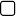 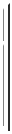 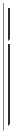 or Section 30(h) of the Investment Company Act of 1940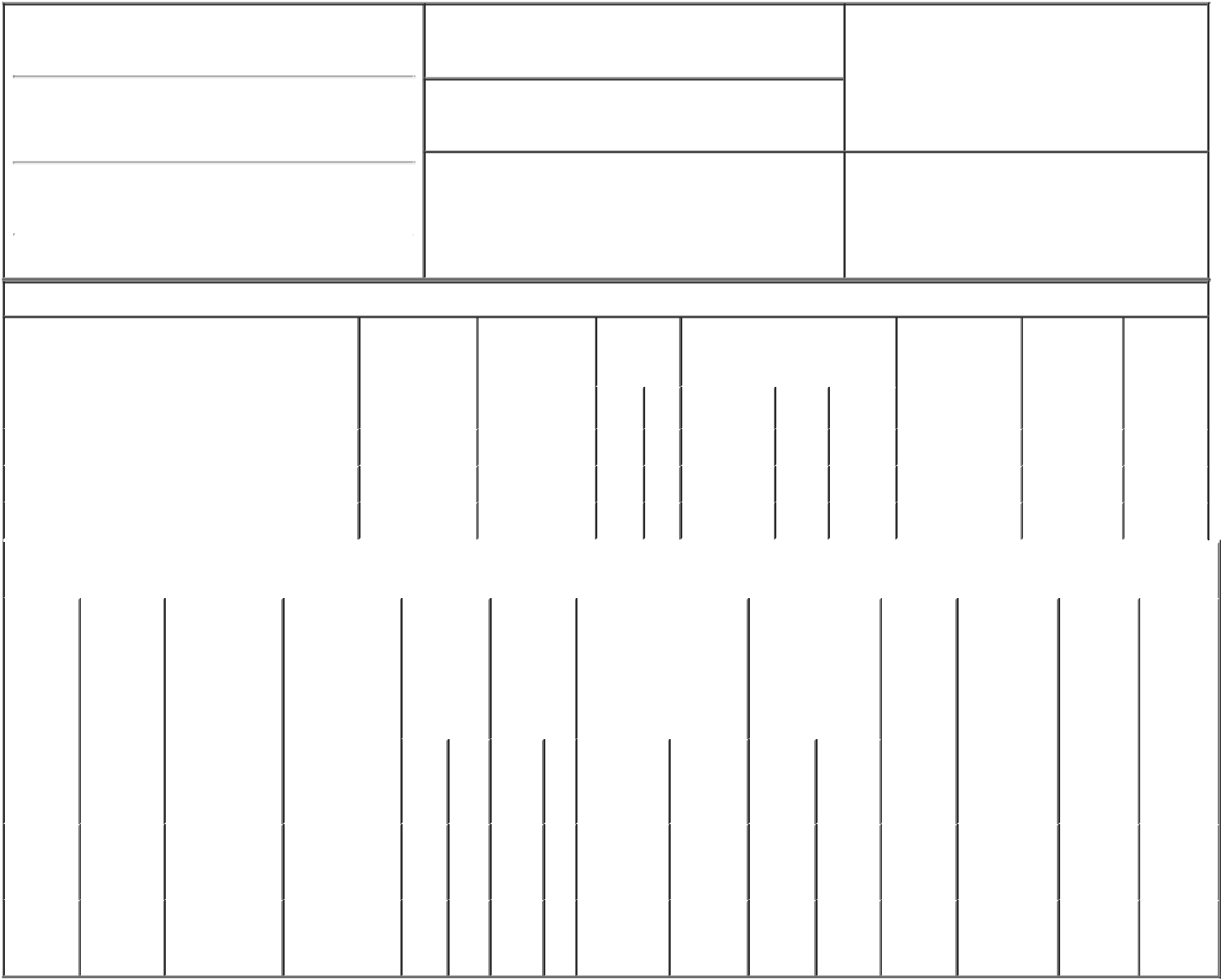 1. Name and Address of Reporting Person*Glickman Todd(Last)	(First)	(Middle)22 FITZWILLIAM SQUARE2. Issuer Name and Ticker or Trading SymbolNavitas Semiconductor Corp [ NVTS ]3. Date of Earliest Transaction (Month/Day/Year)10/19/2021Relationship of Reporting Person(s) to Issuer (Check all applicable)Interim Chf Financial Officer4. If Amendment, Date of Original Filed (Month/Day/Year)	6. Individual or Joint/Group Filing (Check ApplicableLine)X	Form filed by One Reporting PersonForm filed by More than One ReportingPersonTable I - Non-Derivative Securities Acquired, Disposed of, or Beneficially OwnedBuy)Explanation of Responses:Received in exchange for 205,812 shares of Navitas Semiconductor Limited, Inc. ("Navitas Semiconductor") in connection with the merger of Navitas Semiconductor into Navitas Semiconductor Corporation (the "Company") pursuant to the exchange ratio set forth in the Business Combination Agreement and Plan of Reorganization between Navitas Semiconductor and the Company. The closing price of the Company's Common Stock on the effective date of the merger was $13.38Received in exchange for 135,000 Restricted Stock Units of Navitas Semiconductor in connection with the merger of Navitas Semiconductor into the Company pursuant to the exchange ratio set forth in the Business Combination Agreement and Plan of Reorganization between Navitas Semiconductor and the Company. The closing price of the Company's Common Stock on the effective date of the merger was $13.38. These RSUs are partially vested and will fully vest on September 15, 2024.Received in exchange for 500,000 Restricted Stock Units of Navitas Semiconductor in connection with the merger of Navitas Semiconductor into the Company pursuant to the exchange ratio set forth in the Business Combination Agreement and Plan of Reorganization between Navitas Semiconductor and the Company. The closing price of the Company's Common Stock on the effective date of the merger was $13.38. These RSUs are unvested and will fully vest on February 25, 2022.Received in exchange for stock options to acquire 15,188 shares of Navitas Semiconductor in connection with the merger of Navitas Semiconductor into Company pursuant to the exchange ratio set forth in the Business Combination Agreement and Plan of Reorganization between Navitas Semiconductor and the Company. The closing price of the Company's Common Stock on the effective date of the merger was $13.38. These stock options are partially vested and will fully vest on November 16, 2021.Received in exchange for stock options to acquire 80,000 shares of Navitas Semiconductor in connection with the merger of Navitas Semiconductor into Company pursuant to the exchange ratio set forth in the Business Combination Agreement and Plan of Reorganization between Navitas Semiconductor and the Company. The closing price of the Company's Common Stock on the effective date of the merger was $13.38. These stock options are partially vested and will fully vest on March 16, 2023./s/ Paul Delva, Attorney-in-Fact 10/21/2021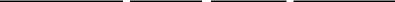 ** Signature of Reporting Person	DateReminder: Report on a separate line for each class of securities beneficially owned directly or indirectly.* If the form is filed by more than one reporting person, see Instruction 4 (b)(v).Intentional misstatements or omissions of facts constitute Federal Criminal Violations See 18 U.S.C. 1001 and 15 U.S.C. 78ff(a). Note: File three copies of this Form, one of which must be manually signed. If space is insufficient, see Instruction 6 for procedure.Persons who respond to the collection of information contained in this form are not required to respond unless the form displays a currently valid OMB Number.UNITED STATES SECURITIES AND EXCHANGE COMMISSIONWashington, D.C. 20549Washington, D.C. 20549OMB APPROVALOMB APPROVALOMB APPROVALOMB APPROVALOMB APPROVALOMB APPROVALSTATEMENT OF CHANGES IN BENEFICIAL OWNERSHIPSTATEMENT OF CHANGES IN BENEFICIAL OWNERSHIPOMB Number:3235-0287STATEMENT OF CHANGES IN BENEFICIAL OWNERSHIPEstimated average burdenEstimated average burdenEstimated average burdenEstimated average burdenEstimated average burdenEstimated average burdenFiled pursuant to Section 16(a) of the Securities Exchange Act of 1934hours per response:0.5Filed pursuant to Section 16(a) of the Securities Exchange Act of 1934Filed pursuant to Section 16(a) of the Securities Exchange Act of 1934Director10% OwnerXOfficer (give titleOther (specifyXbelow)below)below)below)(Street)(Street)DUBLINL2D02 FH68(City)(State)(Zip)1. Title of Security (Instr. 3)1. Title of Security (Instr. 3)1. Title of Security (Instr. 3)2. Transaction2. Transaction2A. Deemed2A. Deemed3.3.4. Securities Acquired (A) or4. Securities Acquired (A) or4. Securities Acquired (A) or4. Securities Acquired (A) or4. Securities Acquired (A) or5. Amount of5. Amount of6. Ownership6. Ownership7. Nature of7. Nature of7. Nature ofDateExecution Date,Execution Date,TransactionDisposed Of (D) (Instr. 3, 4 and 5)Disposed Of (D) (Instr. 3, 4 and 5)Disposed Of (D) (Instr. 3, 4 and 5)Disposed Of (D) (Instr. 3, 4 and 5)Disposed Of (D) (Instr. 3, 4 and 5)SecuritiesForm: DirectForm: DirectIndirectIndirectIndirect(Month/Day/Year)(Month/Day/Year)if anyCode (Instr.BeneficiallyBeneficially(D) or Indirect(D) or IndirectBeneficialBeneficialBeneficial(Month/Day/Year)  8)(Month/Day/Year)  8)(Month/Day/Year)  8)(Month/Day/Year)  8)Owned FollowingOwned Following(I) (Instr. 4)(I) (Instr. 4)OwnershipOwnershipOwnershipReported(Instr. 4)(Instr. 4)(Instr. 4)Reported(Instr. 4)(Instr. 4)(Instr. 4)Code   VAmount(A) orPricePriceTransaction(s)Transaction(s)Code   VAmount(D)PricePrice(Instr. 3 and 4)(Instr. 3 and 4)(D)(Instr. 3 and 4)(Instr. 3 and 4)Common StockCommon Stock10/19/202110/19/2021A225,240(1)225,240(1)A(1)225,240225,240225,240DCommon StockCommon Stock10/19/202110/19/2021A147,744(2)147,744(2)A$0372,984372,984372,984DCommon StockCommon Stock10/19/202110/19/2021A547,200(3)547,200(3)A$0920,184920,184920,184DTable II - Derivative Securities Acquired, Disposed of, or Beneficially OwnedTable II - Derivative Securities Acquired, Disposed of, or Beneficially OwnedTable II - Derivative Securities Acquired, Disposed of, or Beneficially OwnedTable II - Derivative Securities Acquired, Disposed of, or Beneficially OwnedTable II - Derivative Securities Acquired, Disposed of, or Beneficially OwnedTable II - Derivative Securities Acquired, Disposed of, or Beneficially OwnedTable II - Derivative Securities Acquired, Disposed of, or Beneficially OwnedTable II - Derivative Securities Acquired, Disposed of, or Beneficially OwnedTable II - Derivative Securities Acquired, Disposed of, or Beneficially OwnedTable II - Derivative Securities Acquired, Disposed of, or Beneficially OwnedTable II - Derivative Securities Acquired, Disposed of, or Beneficially OwnedTable II - Derivative Securities Acquired, Disposed of, or Beneficially OwnedTable II - Derivative Securities Acquired, Disposed of, or Beneficially Owned(e.g., puts, calls, warrants, options, convertible securities)(e.g., puts, calls, warrants, options, convertible securities)(e.g., puts, calls, warrants, options, convertible securities)(e.g., puts, calls, warrants, options, convertible securities)(e.g., puts, calls, warrants, options, convertible securities)(e.g., puts, calls, warrants, options, convertible securities)(e.g., puts, calls, warrants, options, convertible securities)(e.g., puts, calls, warrants, options, convertible securities)(e.g., puts, calls, warrants, options, convertible securities)(e.g., puts, calls, warrants, options, convertible securities)(e.g., puts, calls, warrants, options, convertible securities)1. Title of2.3. Transaction3A. Deemed4.5. Number5. Number6. Date Exercisable and6. Date Exercisable and6. Date Exercisable and7. Title and Amount7. Title and Amount7. Title and Amount7. Title and Amount8. Price of8. Price of9. Number of9. Number of10.11. Nature11. Nature11. NatureDerivativeConversionDateExecution Date,TransactionofExpiration DateExpiration Dateof Securitiesof Securitiesof Securitiesof SecuritiesDerivativeDerivativederivativeOwnership  of IndirectOwnership  of IndirectOwnership  of IndirectOwnership  of IndirectSecurityor Exercise(Month/Day/Year)if anyCode (Instr.DerivativeDerivative(Month/Day/Year)(Month/Day/Year)(Month/Day/Year)UnderlyingUnderlyingSecuritySecuritySecuritiesForm:BeneficialBeneficialBeneficial(Instr. 3)Price of(Month/Day/Year)8)SecuritiesSecuritiesDerivative SecurityDerivative SecurityDerivative SecurityDerivative Security(Instr. 5)(Instr. 5)BeneficiallyBeneficiallyDirect (D)OwnershipOwnershipOwnershipDerivativeAcquiredAcquired(Instr. 3 and 4)(Instr. 3 and 4)(Instr. 3 and 4)(Instr. 3 and 4)Ownedor Indirect(Instr. 4)(Instr. 4)(Instr. 4)Security(A) orFollowing(I) (Instr. 4)DisposedDisposedReportedof (D) (Instr.of (D) (Instr.Transaction(s)Transaction(s)3, 4 and 5)3, 4 and 5)(Instr. 4)AmountAmountororNumberNumberDateDateExpirationofofCode  V(A)(D)ExercisableExercisableDateTitleTitleSharesSharesStockOption$0.1910/19/2021A16,62110/19/2021(4)10/19/2021(4)03/27/2028CommonCommon16,621$0$016,621D(Right toStockBuy)StockOption$0.2110/19/2021A87,55210/19/2021(5)10/19/2021(5)08/18/2029CommonCommon87,552$0$087,552D(Right toStock